«День благодарности»В рамках акции  «Неделя добрых дел»Цель:
- призывать быть отзывчивыми, великодушными и благодарными людьми, стремиться к примирению; закрепить значение вежливых слов, правил поведения; воспитывать чувства сплочённости, взаимопомощи, уважения к окружающим людям и миру; -Познакомить, для общего кругозора с народными пословицами посвященные благодарности;-помочь понять детям, что слово «Благодарю» очень доброе слово, самое вежливое и теплое.  Благо – дарю – это значит, что мы желаем друг другу здоровья, счастья, радости, успехов, дружбы.Начинается день как обычно с  утреннего круга - «Круга радости»,Весь день дети отгадывали загадки, узнавали новые пословицы и поговорки, составляли рассказы по сюжетным картинкам и фотоальбомам. Прослушивали  и пели песенки, читали сказки и т.д.  Завершается  кругом «От сердца к сердцу»За все благодарите, дети! За солнца свет, за пенье птиц!Семью свою благодарите улыбкой ясных, светлых лиц!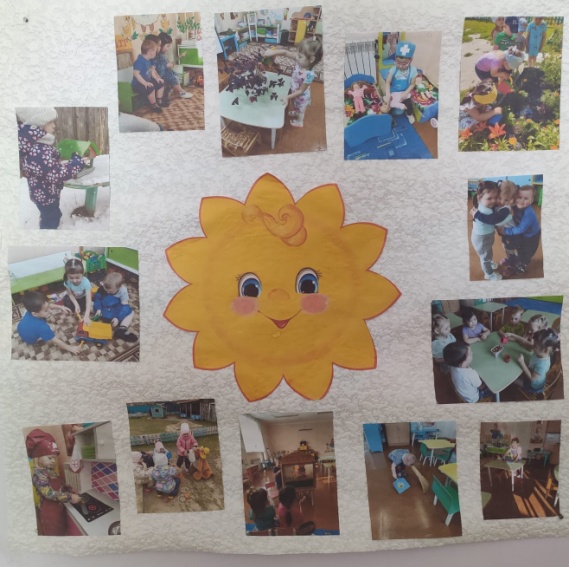 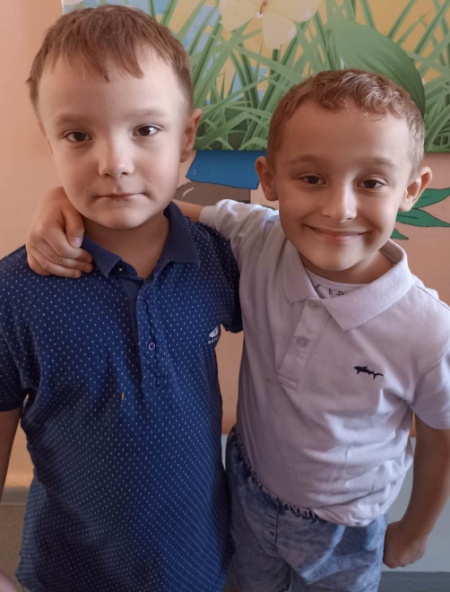 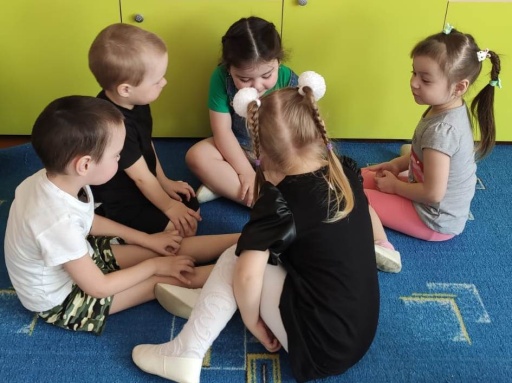 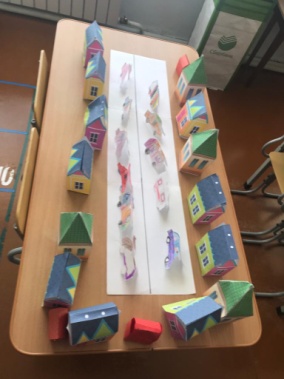 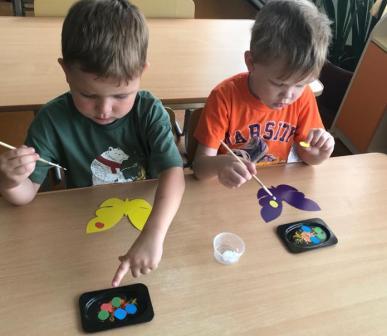 